Publicado en Cáceres el 24/12/2019 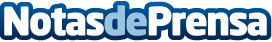 La renovación constante como camino a la excelencia, el método de Clínicas RevitaeDos factores son claves en la medicina y la cirugía estética y regenerativa, la formación y la tecnología, ambas en constante evolución. Los dos aspectos se cuidan al detalle en Clínicas Revitae como camino hacia la excelencia en todos sus centros con una renovación constanteDatos de contacto:Vanessa Cava927 233 244Nota de prensa publicada en: https://www.notasdeprensa.es/la-renovacion-constante-como-camino-a-la Categorias: Medicina Nutrición Franquicias http://www.notasdeprensa.es